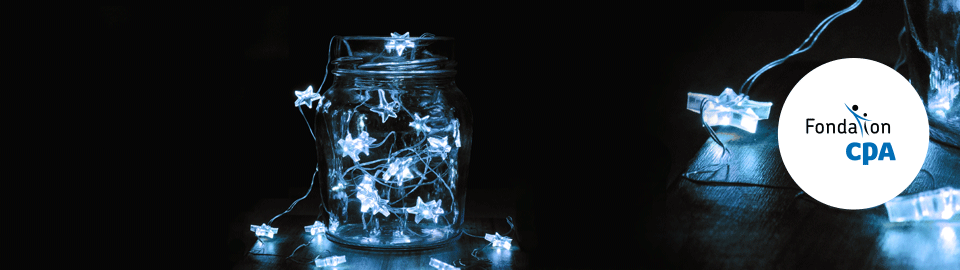 2022-2023 Undergraduate Scholarship ProgramWork/study balance and involvement in social and extracurricular activitiesWork/study balance: Applicants must specify: the type(s) of work;the number of hours worked (per year), as well as the period concerned.* Work/study balance (entrepreneurial work (students running their own business) may be considered with or without work/study balance).The following is not considered work/study balance:summer accounting internships or CO-OP internships (for university credits);full-time or part-time jobs (if the applicant is/was not studying at the same time).Involvement in social and extracurricular activities: Applicants must fill out the form to describe their involvement in social and extracurricular activities (of a charitable/volunteer nature). their duties (role and responsibilities);those in charge of the activity/its organizers (university, firm, company, organization, etc.),the number of participants;the number of hours spent (per year) and the period concerned; the impact and scope of their involvement;all other relevant information.Only work/study balance and involvement in activities carried out while applicants are studying in a recognized bachelor’s degree program or the equivalent will be considered. DEC-BAC students in their first year of study for credits will not be considered, because they are regarded as college-level students.The Selection committee reserves the right to take off points for files that:do not include the requested information or are not detailed enough for review;are poorly drafted and have spelling errors;have any other problem that the committee considers relevant.1.	Personal InformationIdentityLast name:      	First name:      2.	Work/study balancePlease describe the type(s) of work requiring work/study balance, the number of hours worked (per year), and the period concerned.3.	Involvement in social and extracurricular activities Please describe your involvement (of a charitable/volunteer nature) with a numbered list that details the nature of your involvement based on the information provided above. 4.	Documents to be submittedThe duly completed electronic form must be submitted online by no later than 4:00 p.m. on April 7, 2022. You must also email all requested items for your application file, as mentioned on the website:the transcript, in a PDF file, according to the instructions provided;the Work/study balance and involvement in social and extracurricular activities form, according to the model provided;the proof of Canadian citizenship or permanent residency.The documents must be properly identified. Applications will be automatically rejected if these requirements are not met.The Foundation must receive the complete application, by no later than 4:00 p.m. on April 14, 2022. All file incomplete or late will be automatically rejected.The Foundation will not follow up on missing, incomplete or late documents.